Приложение             к постановлению  администрации                                 Дзержинского района                    от 02.04.2018 № 3913. Основные мероприятия для реализации муниципальной программы « Оздоровление экологической обстановки в Дзержинском районе» на 2017-2021 годы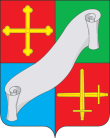 КАЛУЖСКАЯ ОБЛАСТЬ АДМИНИСТРАЦИЯ(исполнительно - распорядительный орган)МУНИЦИПАЛЬНОГО РАЙОНА «ДЗЕРЖИНСКИЙ РАЙОН»П О С Т А Н О В Л Е Н И ЕКАЛУЖСКАЯ ОБЛАСТЬ АДМИНИСТРАЦИЯ(исполнительно - распорядительный орган)МУНИЦИПАЛЬНОГО РАЙОНА «ДЗЕРЖИНСКИЙ РАЙОН»П О С Т А Н О В Л Е Н И Е«02»  апреля  2018г.                                г. Кондрово                                                      № 391«02»  апреля  2018г.                                г. Кондрово                                                      № 391О внесении изменений в муниципальнуюпрограмму «Оздоровление экологическойобстановки в Дзержинском районе» на2017-2021 годы, утвержденнуюпостановлением администрации Дзержинского района  от 30.12.2016№ 1198,(в редакции постановления администрации Дзержинского района от 29.12.2017 № 2015)          На основании постановления администрации Дзержинского района от 14.08.2013              № 1931 «Об утверждении Порядка принятия решения о разработке муниципальных программ муниципального района  «Дзержинская район», их формирования и реализации и Порядка проведения оценки эффективности реализации муниципальных программ муниципального района «Дзержинский район»          На основании постановления администрации Дзержинского района от 14.08.2013              № 1931 «Об утверждении Порядка принятия решения о разработке муниципальных программ муниципального района  «Дзержинская район», их формирования и реализации и Порядка проведения оценки эффективности реализации муниципальных программ муниципального района «Дзержинский район»ПОСТАНОВЛЯЮ:ПОСТАНОВЛЯЮ:            1.Внести изменения в муниципальную программу «Оздоровление экологической обстановки в Дзержинском районе» на 2017-2021 годы,утвержденную постановлением администрации Дзержинского района от30.12.2016№ 1198«Об утверждении муниципальной программы «Оздоровление экологической обстановки в Дзержинском районе» на2017-2021 годы(в редакции постановления администрации Дзержинского района от 29.12.2017 № 2015),изложив раздел 3 «Основные мероприятия для реализации муниципальной программы» в новой редакции (прилагается).2. Постановление вступает в силу с момента его опубликования.3. Контроль за исполнением настоящего постановленияоставляю за собой.Исполняющий обязанностиглавы администрации Дзержинскогорайона                                                                                            В.В. Головач                                                                                                    1.Внести изменения в муниципальную программу «Оздоровление экологической обстановки в Дзержинском районе» на 2017-2021 годы,утвержденную постановлением администрации Дзержинского района от30.12.2016№ 1198«Об утверждении муниципальной программы «Оздоровление экологической обстановки в Дзержинском районе» на2017-2021 годы(в редакции постановления администрации Дзержинского района от 29.12.2017 № 2015),изложив раздел 3 «Основные мероприятия для реализации муниципальной программы» в новой редакции (прилагается).2. Постановление вступает в силу с момента его опубликования.3. Контроль за исполнением настоящего постановленияоставляю за собой.Исполняющий обязанностиглавы администрации Дзержинскогорайона                                                                                            В.В. Головач                                                                                         №п/пНаименование мероприятияЗаказчикИсполнительПоказатель результативностиИсточник финансированияОбъемы финансовых средств, тыс. руб.Объемы финансовых средств, тыс. руб.Объемы финансовых средств, тыс. руб.Объемы финансовых средств, тыс. руб.Объемы финансовых средств, тыс. руб.Объемы финансовых средств, тыс. руб. №п/пНаименование мероприятияЗаказчикИсполнительПоказатель результативностиИсточник финансированияВсего2017 год2018 год2019 год2020 год2021 год1.Мероприятия по защите от экологической опасностиМероприятия по защите от экологической опасностиМероприятия по защите от экологической опасностиМероприятия по защите от экологической опасностиБюджет муниципального района «Дзержинский район», Областной бюджет44124(7724;  36400*) 22583116(2466;650*)7150(1000;6150*16050(1000;15050*)15550(100014550*)1.1Работы по выявлению и ликвидации несанкционированных свалокАдминистрация района Администрация района, администрация поселенияСнижение загрязнения окружающей средыБюджет муниципального района «Дзержинский район»450012003001000100010001.2Выполнение работ по обследованию ГТС с составлением расчётов вероятного вреда при аварии на ГТСАдминистрация районаАдминистрация района, администрация поселенияПредотвращение ЧСБюджет муниципального района «Дзержинский район»2950(950;2000*)950500*500*500*500*1.3Паспортизация, страхование и ремонт ГТСАдминистрация района Отдел муниципального имущества, администрация поселенияПредотвращение ЧСБюджет муниципального района «Дзержинский район»708(108;600*)108150*150*150*150*1.4Проект и строительство напорного коллектора очищенных вод от очистных сооружений п. Пятовский Дзержинского района Калужской областиАдминистрация района МБУ «Отдел капитального строительства»Снижение загрязнения окружающей среды, улучшение экологической обстановки в районеБюджет муниципального района «Дзержинский район»1300(300;1000*)0300500*500*0 №п/пНаименование мероприятияЗаказчикИсполнительПоказатель результативностиИсточник финансированияОбъемы финансовых средств, тыс. руб.Объемы финансовых средств, тыс. руб.Объемы финансовых средств, тыс. руб.Объемы финансовых средств, тыс. руб.Объемы финансовых средств, тыс. руб.Объемы финансовых средств, тыс. руб. №п/пНаименование мероприятияЗаказчикИсполнительПоказатель результативностиИсточник финансированияВсего2017 год2018 год2019 год2020 год2021 год1.5Проектирование системы водоснабжения в д. Каравай Дзержинского района Калужской области Администрация районаМБУ «Отдел капитального строительства»Улучшение экологической обстановки в районеБюджет муниципального района «Дзержинский район»30003000001.6Проектно-изыскательные работы по рекультивации земельного участка, нарушенного при складировании и захоронении промышленных, бытовых и других отходов, расположенного в «п. Товарково»Администрациярайона АдминистрацияГП«п. Товарково», МБУ «Отдел капитального строительства»Улучшение экологической обстановки в районеБюджет муниципального района «Дзержинский район»34006(1206;32800*) 0    1206    5000*13900*13900*1.6ПИР012060001.6СМР00013900*13900*1.7Проектные работы по объекту «Очистные сооружения в ГП «Полотняный Завод» производительностью 1000 м3 в сутки хозяйственно-бытовых сточных вод, I очередь строительство, в том числе: Администрация районаАдминистрация ГП «п. Полотняный завод», МБУ «Отдел капитального строительстваСнижение загрязнения окружающей среды, улучшение экологической обстановки в районеБюджет муниципального района «Дзержинский район»30003000001.7ПИР03000         00 №п/пНаименование мероприятияЗаказчикИсполнительПоказатель результативностиИсточник финансированияОбъемы финансовых средств, тыс. руб.Объемы финансовых средств, тыс. руб.Объемы финансовых средств, тыс. руб.Объемы финансовых средств, тыс. руб.Объемы финансовых средств, тыс. руб. №п/пНаименование мероприятияЗаказчикИсполнительПоказатель результативностиИсточник финансированияВсего2017 год2018 год2019 год2020 год2021 год1.8Организация и проведение общественных обсуждений по рекультивации земельного участка, нарушенного при складировании и захоронении промышленных, бытовых и других отходов, расположенного в «п. Товарково»Администрациярайона АдминистрациярайонаУлучшение экологической обстановки в районеБюджет муниципального района «Дзержинский район»600600002.Мероприятия по благоустройству населенных пунктовМероприятия по благоустройству населенных пунктовМероприятия по благоустройству населенных пунктовМероприятия по благоустройству населенных пунктовБюджет муниципального района «Дзержинский район»5898(4398;1500*)01500*1466146614662.1Проведение акций по благоустройству населенных пунктов Администрация районаАдминистрация поселенияУлучшение экологической обстановки в районеБюджет муниципального района «Дзержинский район»1898(1398;500*)0500*4664664662.2.Проведение районного конкурса на звание «Самое благоустроенное муниципальное образование района»Администрация районаОтдел ЖКХ, благоустройства и экологии, администрация поселенияУлучшение экологической обстановки в районеБюджет муниципального района «Дзержинский район»4000(3000;1000*)01000*100010001000ИТОГО:ИТОГО:ИТОГО:ИТОГО:ИТОГО:Бюджет муниципального района «Дзержинский район»50022(12122; 37900*) 22584616(24662150*)8616(2466;6150*)17516(2466;15050*)17016(2466;14550*)